Ministério da Educação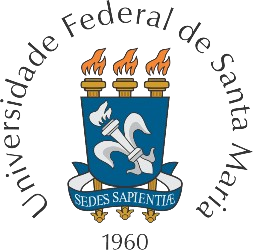 Universidade Federal de Santa Maria Pró-Reitoria de Gestão de PessoasComissão Permanente de Acumulação de Cargo E-mail: cpac@ufsm.brFORMULÁRIO DE SOLICITAÇÃO DE ACUMULAÇÃO DE CARGOS PÚBLICOSIDENTIFICAÇÃO DO(A) SOLICITANTE:Atual Cargo: 1º VinculoCargo ao Qual foi Nomeado(a): 2º VinculoDECLARO, sob as penas da Lei, que NÃO RECEBO proventos de aposentadoria, pensão ou reforma nas esferas federal, estadual e municipal.DECLARO estar ciente que a Licença para Tratar de Interesse Particular não permite posse para os casos em que o cargo não é acumulável.DECLARO estar ciente que ao acumular cargo ou emprego nos termos do inciso XVI do art. 37 da Constituição Federal, farei jus a percepção de um único auxílio-alimentação, mediante opção. (NOTA TÉCNICA CONSOLIDADA Nº 1/2012/CGNOR/DENOP/SEGEP/MP).Santa Maria,       de                      de 2024.           __________________________________     Assinatura ou assinatura eletrônica via PENServidor(a):Servidor(a):Servidor(a):Servidor(a):Servidor(a):Servidor(a):Servidor(a):Servidor(a):CPF: CPF: CPF: CPF: CPF: RG: RG: RG: Telefone: Telefone: Telefone: Telefone: Telefone: E-mail: E-mail: E-mail: Endereço: Endereço: Endereço: Endereço: Endereço: Endereço: Endereço: Endereço: Órgão:Órgão:Órgão:Órgão:  Setor:  Setor:  Setor:  Setor:  Setor:Cargo/Função:Cargo/Função:Cargo/Função:Cargo/Função:Cargo/Função:  Matrícula:  Matrícula:  Matrícula:  Matrícula:Carga Horária: Carga Horária: Carga Horária: Cargo ou função em Comissão:  (  ) Sim    Não (  )Cargo ou função em Comissão:  (  ) Sim    Não (  )Cargo ou função em Comissão:  (  ) Sim    Não (  )Cargo ou função em Comissão:  (  ) Sim    Não (  )Cargo ou função em Comissão:  (  ) Sim    Não (  )Cargo ou função em Comissão:  (  ) Sim    Não (  )Órgão:Órgão:Órgão:Órgão:  Setor:  Setor:  Setor:  Setor:  Setor:Cargo/Função:Cargo/Função:Cargo/Função:Cargo/Função:Cargo/Função:  Matrícula:  Matrícula:  Matrícula:  Matrícula:Carga Horária:Carga Horária:Carga Horária:Cargo ou função em Comissão:  (   ) Sim      Não (   )Cargo ou função em Comissão:  (   ) Sim      Não (   )Cargo ou função em Comissão:  (   ) Sim      Não (   )Cargo ou função em Comissão:  (   ) Sim      Não (   )Cargo ou função em Comissão:  (   ) Sim      Não (   )Cargo ou função em Comissão:  (   ) Sim      Não (   )